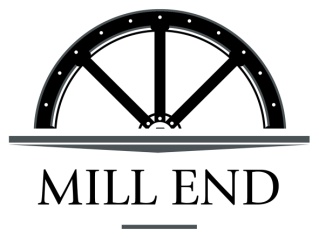 TerrinePressed Terrine of Ham Hock, Confit Chicken & Hogs Pudding, Pickled Vegetables, Winter Leaves, Crisp BreadMill End Fish CakeBreaded Fish Cake with Poached Williams Farm Egg, Buttered Spinach, Hollandaise SauceForest Fungi ParcelCrisp Forest Funi Mushroom & Risotto Parcel with Truffled Mayonnaise, Thyme Cream, ParmesanCheese and Onion Soup (V)White Onion Soup with Aged Cheddar, Cauliflower Fritters, Nutmeg & Chive*** Devonshire Aged Beef Roast Aged Beef with Yorkshire Pudding & Horseradish CreamCreedy Carver Chicken Herb Roasted Chicken with Sage & Onion StuffingWestcountry PorkRoast Stuffed Loin of Pork with Black Pudding, Apple Sauce & CracklingGilt Head Bream Pan Fried Sea Bream with Café De Paris Butter, Brown Shrimp, Purple Sprouting Broccoli, Sautéed Potatoes, Buttered SpinachSouffle  Twice Baked Cheese Souffle with Forest Fungi Mushrooms, Buttered Spinach, Butternut Squash, Aged Gouda Fondue2 Courses £34 - 3 Courses £39On all food and drink bills there is a discretionary 10% service charge added.The whole service charge goes to all the staff, if you are disappointed and would like us to remove this please do not hesitate to let us knowSticky Toffee PuddingSticky Toffee and Walnut Pudding,with Butterscotch Sauce & Clotted CreamCrumbleWinter Fruit Crumble with Custard & Vanilla Ice CreamCheesecakeBaked Vanilla Cheesecake with Rhubarb, Candied Ginger & AlmondChocolate Bonbon Hot Dark Chocolate Bonbon, Coffee Ice Cream, Dartmoor Whisky CreamCrumble TartAutumn Fruit Crumble,Custard and Vanilla Ice CreamMill End Selection of Ice Creams or Sorbets Westcountry Cheese Board Our Selection of Westcountry Cheeses are Accompanied by a Generous Garnish, Rhubarb Jelly, Chutney, Celery, Apple, Grapes and Fudges Wafers Dessert Wines Deen Vat 5 Botrytis Semillon De Bortoli 					50ml £5.00 Muscat de St Jean de Minervois Domaine Les Tailhades                         	50ml £7.00 Pedro Ximenez Triana Javier Hidalgo                                                           50ml £7.00 Walter Hick Western Hunt Ruby 						50ml £6.00 Taylor’s Late Bottled Vintage 						50ml £8.00 Taylor’s 10 Year Tawny Port 						50ml £8.00 Dow’s 										50ml £11.00 Tea & Coffee with Petit FoursServed in Lounge (Supplement of £4.50 for Dinner Inclusive Guests)